PENGARUH PENGUNGKAPAN CORPORATE SOCIAL RESPONSIBILITY DAN FAMILY OWNERSHIP TERHADAP KINERJA KEUANGAN (STUDI PERUSAHAAN MANUFAKTUR YANG TERDAFTAR DI BURSA EFEK INDONESIA PERIODE 2016-2020).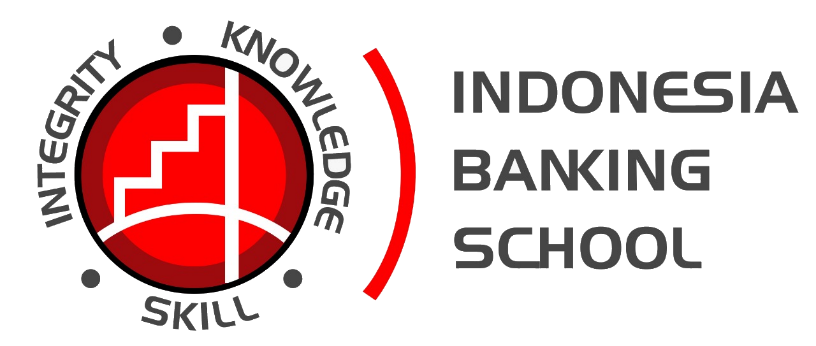 Oleh:Oktavia Fadillah20164112030SKRIPSIDiajukan Untuk Melengkapi Sebagian SyaratGuna Mencapai Gelar Sarjana EkonomiProgram Studi AkuntansiSEKOLAH TINGGI ILMU EKONOMI INDONESIA BANKING SCHOOLJAKARTA 2021HALAMAN PERSETUJUAN PEMBIMBING SKRIPSIPENGARUH PENGUNGKAPAN CORPORATE SOCIAL RESPONSIBILITY DAN FAMILY OWNERSHIP TERHADAP KINERJA KEUANGAN (STUDI PADA PERUSAHAAN MANUFAKTUR YANG TERDAFTAR DI BURSA EFEK INDONESIA PERIODE 2016-2020).Oleh:Oktavia Fadillah20164112030Diterima dan disetujui untuk diajukan dalam Ujian SkripsiJakarta, 09 September 2021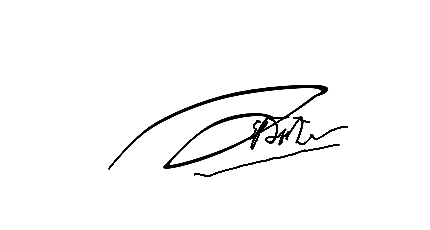 Dosen Pembimbing Skripsi,Dr. Sparta, S.E., M.E., Ak., CA.HALAMAN PERSETUJUAN PENGUJI SIDANG AKHIRNama Mahasiswa	: Oktavia FadillahNIM			: 20164112030Judul Skripsi		: Pengaruh Pengungkapan Corporate Social Responsibilitydan Family Ownership terhadap Kinerja Keuangan (Studi  pada Perusaan Manufaktur yang Terdaftar di Bursa Efek Indonesia Periode 2016-2020).Tanggal Ujian		: Ketua	Penguji	: Anggota		: 1.			  2.Menyatakan bahwa mahasiswa dimaksud di atas telah mengikuti ujian sidang akhirPada (Hari & Tanggal)		: Dengan Hasil (Huruf & Angka)	: Tim Penguji,Ketua,(..................................)                Anggota 1                                                                      Anggota 2(...........................................)                                     (............................................)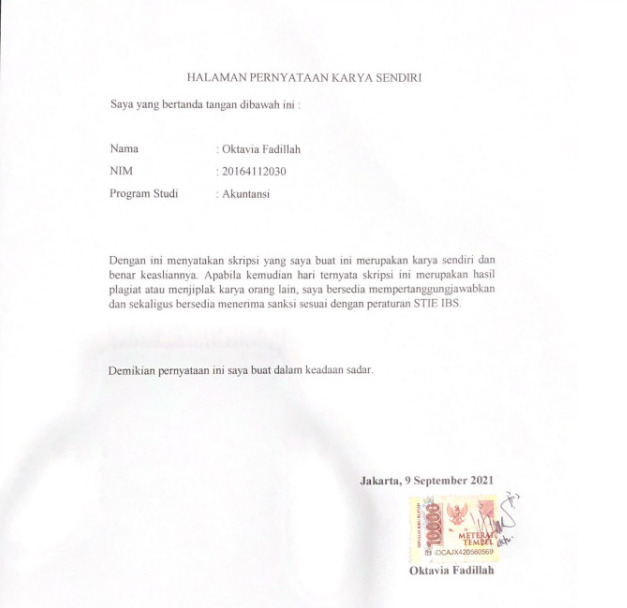 HALAMAN PERSETUJUAN PUBLIKASI KARYA ILMIAHSebagai sivitas akademik STIE Indonesia Banking School, saya yang bertanda tangan dibawah ini:Nama			: Oktavia FadillahNIM			: 20164112030Program Studi		: Akuntansidemi pengembangan ilmu pengetahuan, menyetujui untuk memberikan kepada STIE Indonesia Banking School Hak Bebas Royalti Nonekslusif (Non-exclusive Royalty-Free Right) atas karya ilmiah saya yang berjudul:Pengaruh Pengungkapan Corporate Social Responsibility dan Family Ownership Terhadap Kinerja Keuangan (Studi Pada Perusahaan Manufaktur yang Terdaftar di Bursa Efek Indonesia Periode 2016-2020).beserta perangkat yang ada (jika diperlukan). Dengan Hak Bebas Royalti Nonekslusif ini STIE Indonesia Banking School berhak menyimpan, mengalihmedia/formatkan, mengelola dalam bentuk pangkalan data (database), merawat, dan mempublikasikan tugas akhir saya selama tetap mencanumkan nama saya sebagai penulis/pencipta dan sebagai pemilik Hak Cipta.                                                                                    Dibuat di Jakarta                                                                                    Pada tanggal: 9 Agustus 2021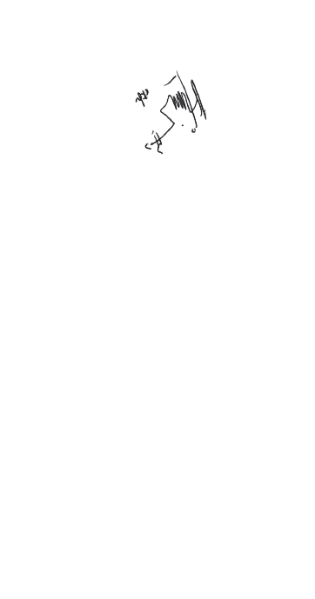                                                                                     Yang menyatakan,                                                                                    (Oktavia Fadillah)KATA PENGANTARPuji dan syukur kehadirat Allah SWT yang telah melimpahkan berkat dan rahmat-Nya sehingga penulis dapat menyelesaikan skripsi ini. Penulisan skripsi ini dilakukan dalam rangka memenuhi salah satu syarat untuk mencapai gelar Sarjana Ekonomi Program Studi Akuntansi pada STIE Indonesia Banking School. Peneliti menyadari bahwa, tanpa bantuan dan bimbingan dari berbagai pihak, dari masa perkuliahan sampai pada penyusunan skripsi ini, sangatlah sulit bagi peneliti untuk menyelesaikan skripsi ini. oleh karena itu, peneliti mengucapkan terima kasih kepada:Allah SWT karena atas berkah dan karunia-Nya penulis dapat meneyelesaikan skripsi ini dengan lancar.Ketua STIE Indonesia Banking School Ibu Dr. Kusumaningtuti Sandryharmi Soetiono, S.H., LL.M Wakil Ketua I Bidang Akademik Bapak Dr. Sparta, SE,.ME.,AK.,CA., sekaligus dosen pembimbing yang telah menyediakan waktu, tenaga, dan pikiran untuk mengarahkan peneliti dalam penyusunan skripsi iniIbu Vidiyanna Rizal Putri, SE., MM dan Bapak Drs. Komar Darya, Ak., MM, CA.selaku dosen penguji, atas kritik dan saran yang diberikan terhadap penelitian ini.Seluruh dosen STIE Indonesia Banking School atas ilmu yang diberikan selama ini.Seluruh jajaran staf STIE Indonesia Banking School.Orang tua peneliti Bapak Darmoko dan Ibu Maryati yang tak henti hentinya mendoakan serta selalu memberikan dukungan secara moral maupun material serta memberikan motivasi sehingga penelitian ini dapat terselesaikan dengan baik.Kakak dan Adik peneliti Merlin Darmayati, Muh. Malik Darmawan yang selalu memberikan semangat dan juga motivasi kepada peneliti agar dapat membahagiakan kedua orang tua.Sahabat-sahabat angkatan 2016 prodi Akuntansi Meliska, Evita, Elindika, Alm. Ahmad Yasin, Neno, Ica, Henny, Rulita, Niken, Brian, terimakasih atas kebersamaan dan kebahagiaan selama masa studi di kampus maupun kuliah online.Sahabat-sahabat dekat peneliti dr. Anissa Swastinitya, Putri Indah Permatasari, Rochani, Ulfa Chairunissa yang sudah memberikan motivasi, semangat dan kebahagiaan selama menjalani masa studi maupun di tempat kerja sampai saat ini.Keluarga Terkasih Ayah Delfi, Bunda Santi, Fadhli Pratama, Dhea Lady, Adzkia Nanda, yang sudah memberikan semangat,  nasihat, dan hiburan selama menjalani masa studi ini.Peneliti berharap Allah SWT memberikan balasan dan berkat yang melimpah atas segala kebaikan semua pihak yang telah membantu. Dalam melakukan penelitian ini, peneliti menyadari masih banyak kekurangan dan jauh dari kata sempurna. Hal ini disebabkan oleh keterbatasan waktu, tenaga, pengalaman, dan pengetahuan peneliti. Meskipun demikian peneliti berusaha dengan maksimal untuk menyelesaikan skripsi ini. Oleh karena itu, peneliti mengharapkan adanya kritik dan saran untuk penyempurnaan penelitian ini. Akhir kata, peneliti memohon maaf atas segala kekurangannya. semoga penelitian ini dapat bermanfaat bagi orang lain dikemudian hari dan menambah pengetahuan dan Ilmu bagi berbagai pihak.								          Jakarta 9 Agustus, 2021							          Peneliti,                                                                                                      Oktavia FadillahDAFTAR ISIDAFTAR LAMPIRANDAFTAR TABELTabel 2. 1 Penelitian Terdahulu	Error! Bookmark not defined.Tabel 4.1 Kriteria Pemilihan Sampel	Error! Bookmark not defined.Tabel 4.2 Daftar Sampel Perusahaan	Error! Bookmark not defined.Tabel 4.3 Deskriptif Statistik	Error! Bookmark not defined.Tabel 4.4 Uji Chow	Error! Bookmark not defined.Tabel 4.5 Uji Hausman	Error! Bookmark not defined.Tabel 4. 6 Uji Multikolinieritas	Error! Bookmark not defined.Tabel 4.7 Hasil Uji Otokorelasi	Error! Bookmark not defined.Tabel 4.8 Hasil Statistik Pengambilan Keputusan Durbin-Watson	Error! Bookmark not defined.Tabel 4.9 Hasil Uji Heteroskedastisitas	Error! Bookmark not defined.Tabel 4. 10 Hasil Regresi Data Panel	Error! Bookmark not defined.DAFTAR GAMBARGambar 2. 1 Kerangka Pemikiran Penelitian	Error! Bookmark not defined.ABSTRAKPenelitian ini bertujuan untuk mengetahui pengaruh pengungkapan CSR dan family ownership terhadap kinerja keuangan. Variabel independen dalam penelitian ini adalah pengungkapan CSR dan family ownership dan variabel dependen dalam penelitian ini merupakan kinerja keuangan yang diukur dengan ROA. Penelitian ini dilakukan pada perusahaan manufaktur yang terdaftar dalam Bursa Efek Indonesia (BEI) periode 2016 – 2020. Penelitian ini menggunakan analisis regeresi berganda untuk menguji hipotesis tersebut. Sampel pada penelitian ini menggunakan metode purposive sampling untuk mendapatkan 955 sampel perusahaan sektor manufaktur. Hasil pada penelitian ini menunjukan bahwa pengungkapan CSR dan family ownership tidak memiliki pengaruh terhadap kinerja keuangan. Saran untuk penelitian selanjutnya adalah melakukan penelitian terhadap sektor dan variabel independen lain yang ada di BEI dengan periode terbaru agar hasil yang diperoleh dapat memberikan gambaran pada setiap sektor perusahaan yang berbeda dan mendapatkan hasil yang lebih akurat.Kata Kunci : Pengungkapan CSR, Family Ownership, Kinerja Keuangan, ROA.ABSTRACTThis study aims to determine the effect of CSR disclosure and family ownership on financial performance. The independent variable in this study is the disclosure of CSR and family ownership and the dependent variable in this study is financial performance as measured by ROA. This study was conducted on manufacturing companies listed on the Indonesia Stock Exchange (IDX) for the period 2016 – 2020. This study uses multiple regression analysis to test this hypothesis. The sample in this study used purposive sampling method to obtain a sample of 955 companies in the manufacturing sector. The results of this study indicate that the disclosure of CSR and family ownership has no effect on financial performance. Suggestions for further research is to conduct research on sectors and other independent variables on the IDX with the latest period so that the results obtained can provide an overview of each sector of the different companies and get more accurate results.Keywords: CSR Disclosure, Family Ownership, Financial Performance, ROABAB I PENDAHULUANBAB IPENDAHULUANLatar BelakangPada Maret 2020 Indoensia terserang wabah Covid-19 yang menyebabkan aktivitas bisnis mengalami penurunan. Hal ini mempengaruhi kinerja perusahaan dari segala sektor industri, salah satunya adalah sektor industri manufaktur. Industri manufaktur mengalami penurunan penjualan sepanjang Januari – Juni 2020 yang disebabkan oleh adanya kebijakan PSBB pada Maret 2020 yang membuat segala jenis kegiatan produksi di pabrik-pabrik perusahaan terpaksa berhenti beroperasi. Namun pada kuartal III 2020 kinerja industri manufaktur mulai mengalami kenaikan yang ditunjukan pada indeks manufaktur Indonesia sebesar 44,91% lebih besar dibandingkan kuartel II 2020 yang  tercatat sebesar 28,55%.Informasi kinerja perusahaan dibutuhkan para investor untuk mengambil keputusan dalam berinvestasi. Dengan informasi tersebut, para investor memiliki harapan bahwa modal yang ditanamkan akan dikelola dengan baik dan menghasilkan laba jika diberikan pada perusahaan yang memiliki tingkat kinerja keuangan yang baik (Atmajaya et al, 2019). Kinerja keuangan digunakan oleh manjamen untuk dasar pertimbangan dalam pengembangan perusahaan (Putri & Wirajaya, 2019). Hal tersebut dikarenakan kinerja keuangan merupakan gambaran tentang kondisi perusahaan (Oktala, 2019). Kinerja keuangan menunjukan kemampuan perusahaan untuk menghasilkan keuntungan dari aset, ekuitas, ataupun hutang sehingga menjadi tolak ukur prestasi kerja bagi perusahaan (Astuti et al, 2015)Menurut Altariq & Saraswati (2020) dalam pengambilan keputusan investor tidak hanya mengandalkan informasi tentang kinerja keuangan perusahaan tetapi melihat juga mengenai informasi non-keuangan seperti aktivitas lingkungan dan sosial yang dilakukan perusahaan guna memperluas penilaian investor sebelum menanamkan modalnya. Pengungkapan Corporate Social Responsibility (CSR) merupakan strategi perusahaan untuk menciptakan hubungan baik antara perusahaan dan masyarakat (Putri & Wirajaya, 2019). CSR merupakan bentuk tanggung jawab perusahaan terhadap karyawan dan sumber daya yang dimanfaatkan dalam menjalankan bisnisnya (Lestari,2019). Menurut Cecilia et al (2015) perusahaan tidak hanya fokus untuk menghasilkan keuntungan (profit) akan tetapi juga dapat memberikan kontribusi kepada masyarakat (people), dan menjaga kelestarian lingkungan (planet). Hal ini mengacu pada Undang-Undang Nomor 40 Tahun 2007 tentang Perseroan Terbatas yang menyatakan bahwa setiap perusahaan selaku subjek hukum memiliki tanggung jawab sosial dan lingkungan. Perusahaan diwajibkan untuk mengalokasikan datanya minimal 3% dari keuntungan bersihnya setiap tahun (Perda Kaltim 3/2013). Perusahaan yang kurang peduli terhadap sosial dan lingkungannya akan mendapatkan berbagai macam kerugian baik secara langsung ataupun di masa yang akan datang (Celvin & Gaol, 2015). Oleh karena itu, perusahaan melakukan kegiatan CSR untuk meminimalisir terjadinya berbagai dampak yang dapat merugikan perusahaan (Atmaja et al, 2019).Pada saat ini masyarakat semakin kritis dan melakukan kontrol sosial terhadap dunia usaha. Perusahaan mulai menjalankan kegiatan CSR untuk menjaga eksistensi perusahaan agar dapat diterima dengan baik dalam rantai bisnisnya (Kusmiyatun & Ramdhani, 2019). Seperti halnya PT Semen Gresik (SG) yang mengeluarkan dana sebesar 14,2 milyar rupiah untuk program CSR. Hal ini  menjadi bukti bahwa perusahaan SG berkomitmen dan peduli terhadap lingkungan dan sosial masyakarat. Program CSR yang dilakukan oleh PT Semen Gresik (SG) mendapatkan apresiasi yang tinggi dari masyarakat sekitar perusahan yang terbukti dari tingkat Indeks Kepuasan Masyarakat (IKM) yang persetasenya sebesar 82,13%. Dengan adanya program CSR menjadi strategi perusahaan dalam memilihara hubungan dengan masyarakat sehingga dapat menghasilkan keuntungan jangka panjang (Oktala, 2019). Menurut Sari et al (2012) program CSR akan meningkatkan citra perusahaan dan kepercayaan masyarakat terhadap produk dan jasa perusahaan. Hal tersebut akan berdampak pada kemampuan perusahaan dalam memperoleh keuntungan sehingga dengan melaksanakan program CSR dapat meningkatkan kinerja keuangan perusahaan (Rahma,2017). Beberapa penelitian menyatakan hubungan antara pengungkapan CSR dan kinerja keuangan memiliki hasil yang beragam. Menurut Sianturi et al (2017), Altariq & Erwin (2020), Dwi & Handayani (2019), Oktala (2018), Glannarakis et al (2016), Ho et al (2019), dan Kamatra & Kartikaningdyah (2015) menyatakan bahwa pengungkapan CSR memiliki pengaruh positif terhdap kinerja Keuangan. Sedangkan menurut Sari et al (2016), Cherian et al (2015), dan Sparta & Kusumo (2016) menyatakan bahwa pengungkapan CSR memiliki pengaruh negatif terhadap kinerja keuangan dan menurut Atmadja et al,. (2019) dan Angelia & Suryaningsih (2015) menyatakan bahwa pengungkapan CSR tidak berpengaruh terhadap kinerja keuangan.Sebagian besar karakteristik perusahaan di Indonesia dimiliki oleh keluarga sehingga penelitian ini juga mengambil prespektif dari sisi family ownership. Family ownership merupakan perusahaan yang lebih dari 20% hak suara sahamnya dimiliki oleh keluarga (Tonggano & Christiawan, 2017). Menurut Anita et al (2016) perusahaan keluarga memiliki keunggulan yang kompetitif yaitu terdapat kombinasi kepemilikan dan kontrol, berkurangnya kesenjangan informasi, efesiensi investasi, adanya pemegang saham keluarga yang berkesinambungan, dan menjadi suber utama entrepreneurship dan inovasi. Selain itu, para manajernya di dalam perusahaan merupakan saudara atau keluarga dari principal sehingga pengendalian dalam perusahaan lebih mudah (Pranata, et al, 2019).Konflik agensi timbul akibat dari pemisahan antara kepemilikan dan pengendalian perusahaan. Konflik agensi merupakan masalah yang muncul akibat adanya kepentingan antara pihak pemegang saham (prinsipal) dengan pihak manajemen (Dharmawan & Wijaya, 2014). Dalam perusahaan keluarga pemilik dan manajemen perusahaan merupakan pihak yang sama sehingga tidak akan terjadi perbedaan kepentingan (Patrisia, 2019). Menurut Astuti et al (2015) adanya hubungan keluarga antara agen dan principal akan meminimalisir permasalahan keagenan karena tingginya komitmen anggota keluarga untuk mempertahankan perusahaan agar dapat diwariskan ke generasi berikutnya.  Namun masalah agensi di perusahaan keluarga dapat timbul apabila para top manajemen lebih mementingkan kepentingan keluarga sendiri dibandingkan para pemegang saham minoritas yang juga ikut menanamkan dananya di perusahaan tersebut (Anita et al, 2016). Adanya kepemilikan keluarga yang besar dan keterlibatan dalam mengelola perusahaan dapat mengakibatkan keputusan diambil dengan mementingkan nilai sosial di dalam keluarga dibandingkan dengan kepentingan kinerja keuangan perusahaan (Patrisia et al, 2019).Di sisi lain kepemilikan keluarga memiliki hak kontrol pada perusahaan yang dapat menentukan kebijakan penting perusahaan sehingga menjadi motivasi yang kuat dalam melakukan pengawan perusahaan dan meningkatkan kinerja perusahaan (Anita et al, 2016). Hal ini timbul dikarenakan kepemilikan saham perusahaan berasal dari kekayaan pribadi (Thejakusuma & Juniarti, 2017). Sehingga kinerja perusahaan keluarga dianggap dapat lebih efisien dibandingkan dengan perusahaan yang dimiliki oleh publik karena biaya pengawasan dikendalikan oleh keluarga sehingga biaya yang dikeluarkan akan lebih kecil (Astuti et al, 2015). Selain itu kepercayaan dan loyalitas dalam pekerjaan dapat timbul dalam perusahaan keluarga sehingga akan meminimalisir biaya pergantian karyawan dalam perusahaan (Andreas, 2013).Beberapa penelitian menyatakan hubungan antara family ownership dengan kinerja keuangan memiliki hasil yang berbeda-beda. Anita et al (2016), Astuti et al (2015), Haija & Alrabba (2017), Wang & Shailer (2019), dan Garcia et al (2020) menyatakan bahwa family ownership memiliki pengaruh positif terhadap kinerja keuangan, sedangkan Damayanti et al (2018) menyatakan family ownership memiliki pengaruh negatif terhadap kinerja keungan, dan Prananta et al (2019) dan Woo (2016) menyatakan bahwa family ownership tidak memiliki pengaruh terhadap kinerja keuangan.Penelitian ini adalah hasil replikasi dari penelitian Atmadja et al,. (2019) yang berjudul Pengaruh Pengungkapan Corporate Social Responsibility Terhadap Kinerja Keuangan Perusahaan (Studi Empiris pada Perusahaan yang Terdaftar di Indeks SRI-KEHATI Bursa Efek Indonesia). Penelitian ini bertujuan untuk mengetahui pengaruh CSR terhadap kinerja perusahaan sektor manufaktur. Berbeda dengan penelitian sebelumnya, penelitian ini menambahkan family ownership sebagai variabel independen, Leverage, Firm Size, dan Sales Growth sebagai variabel kontrol dan populasi yang digunakan dalam penelitian ini adalah perusahaan manufaktur yang terdaftar dalam Bursa Efek Indonesia dengan periode penelitian dari tahun 2016 – 2020. Berdasarkan hal tersebut, penelitian ini akan diberikan judul “Pengaruh Pengungkapan Corporate Social Responsibility dan Family Ownership terhadap Kinerja Keuangan (Studi Pada Perusahaan Yang Terdaftar Di Bursa Efek Indonesia Periode 2016-2020)”.Rumusan MasalahBerdasarkan latar belakang tersebut penelitian ini memiliki rumusan masalah sebagai berikut :Apakah pengaruh pengungkapan CSR terhadap ROA?Apakah pengaruh family ownership terhadap ROA?Tujuan PenelitianBerdasarkan rumusan masalah tersebut penelitian ini memiliki tujuan sebagai berikut :Untuk mengetahui pengaruh pengungkapan CSR terhadap ROAUntuk mengetahui pengaruh family ownership terhadap ROAPembatasan MasalahPembatasan masalah bertujuan agar penulis menjadi terarah sehingga mudah dipahami terkait dengan tujuan penelitian. Adapaun pembatasan masalah dengan  dibatasai dengan objek, sebagai berikut :Data yang digunakan merupakan laporan keuangan audited yang terdaftar di Bursa Efek Indonesia pada tahun 2016 – 2020Sampel yang digunakan dalam penelitian ini adalah perusahaan manufakturManfaat PenelitianManfaat penilitian ini sebagai berikut :Bagi praktisiPenelitian ini diharapkan dapat bermanfaat bagi pihak yang berkepentingan dalam menganalisis Pengaruh pengungkapan CSR terhadap Kinerja KeuanganBagi pengembangan ilmu pengetahuanHasil dari penelitian ini diharapkan dapat dijadikan sebagai bahan informasi bagi penelitian selanjutnya yang sejenis atau berkaitan dengan penelitian ini. Selain itu, penelitian ini dapat menambah referensi perpustakan STIE Indonesia Banking School sebagai sarana menggali ilmu pengetahuan mengenai analisis Pengaruh pengungkapan CSR terhadap kinerja keuangan.Sistematika PenelitianSistematika penelitian ini terdiri dari 5 bab yang masing-masing bab akan membahas sebagai berikut:BAB I PENDAHULUANPada bab ini berisi tentang latar belakang penulisan mengenai bagaimana pengaruh pengungapkan CSR dan family ownership terhadap kinerja keuangan, tujuan penulisan yang menjelaskan pencapaian dari skripsi yang telah dibuat, manfaat penulisan yang menjelaskan hal-hal apa saja yang dapat diberikan bagi penulis, STIE Indonesia Banking School, dan bagi pihak lainnya serta sistematika penulisan yang menjelaskan gambaran atau kerangka penulisan yang akan dibuat. BAB II LANDASAN TEORIBab ini menguraikan tentang teori-teori yang berkaitan dengan permasalahan yang dibahas yaitu teori legitimasi dan teori stakeholder. Selain itu, penulis juga menguraikan tentang kinerja keuangan sebagai variabel dependen, CSR dan family ownership sebagai variabel independen, dan leverage, growth, dan firm size sebagai variabel kontrol, kerangka pemikiran, dan pengungkapan hipotesis yang telah di uji.BAB III METODE PENELITIANBab ini menguraikan tentang tempat dan waktu, data yang dihimpun, metode pengambilan sampel, teknik pengumpulan data, teknik pengolahan data dan teknik pengujian hipotesis yang digunakan dalam melaksanakan penelitian.BAB IV ANALISIS DAN PEMBAHASANPada umumnya bab ini menjelaskan gambaran umum objek penelitian serta analisis dan pembahasan hasil penelitian. BAB V KESIMPULAN DAN SARANDalam bab ini terdiri dari dua sub-bab yang berisi kesimpulan dari data-data yang penulis dapatkan dan saran-saran yang sekiranya bermanfaat bagi pembaca, perusahaan/instansi, serta diri sendiri.BAB II LANDASAN TEORIDAFTAR PUSTAKAAhmad, N., Nadeem, M., Ahmad, R., & Hamad, N. (2014). Impact of family ownership of firms’ financial performance: A comparison study between manufacturing firms and financial firms in Pakistan. Arabian Journal of Business and Management Review, 2(8), 50-56.Alit Ariawan, I., & Budiasih, I. 2020 Oct 27. Faktor-Faktor yang Memengaruhi Pengungkapan Corporate Social Responsibility. E-Jurnal Akuntansi. [Online] 30:10Altariq, F. F. (2019). Pengaruh Pengungkapan Corporate Social Responsibility Terhadap Kinerja Keuangan: Studi Meta Analisis (Doctoral dissertation, Universitas Brawijaya).AMANDA, R. I. (2019). The Impact Of Cash Turnover, Receivable Turnover, Inventory Turnover, Current Ratio and Debt to Equity Ratio on Profitability. JOURNAL OF RESEARCH IN MANAGEMENT, 2(2).Anita, et al. 2018. Pengaruh family ownership terhadap kinerja keuangan: strategi bisnis dan agency cost sebagai variabel moderating. Jurnal Ekonomi, 24(4), 1.	Astuti, et al. 2015. Pengaruh kepemilikan keluarga terhadap kinerja perusahaan dengan agency cost sebagai variabel moderating. Jurnal Dinamika Akuntansi, 7(2), 98-108.Atmadja, et al. 2019. Pengaruh Pengungkapan Corporate Social Responsibility Terhadap Kinerja Keuangan Perusahaan (Studi Empiris pada Perusahaan yang Terdaftar di Indeks SRI-KEHATI Bursa Efek Indonesia). e-Journal Ekonomi Bisnis dan Akuntansi, 6(2), 127-134.Brigham, Eugene F dan Joel F.Houston. 2010. Dasar Dasar Manajemen Keuangan. Jakarta: Salemba EmpatCecilia, Syahrul, Rambe, dan M. Zainul, B.T. 2015. Analisis Pengaruh Corporate Social Responsibility, Profitabilitas dan Ukuran Perusahaan Terhadap Nilai Perusahaan pada Perusahaan Perkebunan yang Go Public di Indonesia, Malaysia, dan Singapura. Universitas Sumatera Utara.Celvin, H., & Gaol, R. L. 2015. Pengaruh Pengungkapan Coorporate Social Responsibility (CSR) terhadap Profitabilitas Perusahaan Pertambangan yang Terdaftar di Bursa Efek Indonesia. Jurnal Riset Akuntansi & Keuangan, 1(2), 139-166.Cherian, et al. 2019. Does corporate social responsibility affect the financial performance of the manufacturing sector? Evidence from an emerging economy. Sustainability, 11(4), 1182.Damayanti, et al. 2018. Therapeutic targeting of TFE3/IRS-1/PI3K/mTOR axis in translocation renal cell carcinoma. Clinical Cancer Research, 24(23), 5977-5989.Dharmawan, I. A. 2014. Pengaruh Kepemilikan Keluarga Terhadap Kinerja Perusahaan: Studi Empiris Perusahaan Di Bursa Efek Indonesia Tahun 2011 (Doctoral dissertation, STIE Indonesia Banking School).Dowling, J. and Pfeffer, J. 1975. Organizational Legitimacy: Social Values and Organizational Behavior. Pacific Sociological Journal Review, Vol. 18, Page. 122-136Fahmi, Irham. 2011. Analisis Laporan Akuntansi. Bandung: ALFABETAFebrina, IGN Agung Suaryana. 2011. “Faktor-Faktor yang Mempengaruhi Kebijakan Pengungkapan Tnggungjawab Sosial dan Lingkungan pada Perusahaan Manufaktur di Bursa Efek Indonesia”. SNA XIV Banda Aceh 21-22 Juli 2011Freeman, R.E., and Reed. 1983. Stockholders and stakeholders: a new perspective on corporate governance. Californian Management Review. Vol 25. No. 2. pp.88 – 106Gantino, R. 2016. Pengaruh corporate social responsibility terhadap kinerja keuangan perusahaan manufaktur yang terdaftar di bursa efek Indonesia periode 2008-2014. Jurnal Dinamika Akuntansi Dan Bisnis, 3(2), 19-32.Giannarakis, et al. 2016. The impact of corporate social responsibility on financial performance. Investment Management and Financial Innovations, (13, Iss. 3 (contin. 1)), 171-182.Granado‐Peiró, N., & López‐Gracia, J. 2017. Corporate governance and capital structure: a Spanish study. European Management Review, 14(1), 33-45.Haija, A. A. A., & Alrabba, H. M. 2017. Relationship between ownership structure and financial performance. Corporate Ownership & Control, 14(3), 393-398.Harahap, Sofyan Syafri. 2015. Analisis Kritis atas Laporan Keuangan. Edisi 1-10.Hery. 2015. Analisis Laporan Keuangan. Edisi 1. Yogyakarta: Center For Academic Publishing Services.Ho, et al. 2019. The impact of corporate social responsibility on financial performance: Evidence from commercial banks in Mongolia. In Advances in Pacific Basin Business, Economics and Finance. Emerald Publishing Limited.https://economy.okezone.com/read/2020/12/17/320/2329416/manufaktur-alami-guncangan-paling-besar-saat-covid-19	https://money.kompas.com/read/2020/08/27/192556626/industri-otomotif-terimbas-pandemi-kinerja-astra-otoparts-terpukul	https://republika.co.id/berita/qi8pmn370/kinerja-industri-manufaktur-meningkat-pada-kuartal-iii-2020https://sigijateng.id/2021/tahun-2020-csr-semen-gresik-capai-miliaran-rupiah-untuk-penanganan-covid-program-csr-inovatif-hingga-panen-apresiasi-masyarakat/https://www.solopos.com/semen-gresik-alokasikan-miliar-rupiah-untuk-csr-2020-salut-1100994Islahuzzaman. 2012. Istilah-istilah Akuntansi dan Auditing. Edisi Kesatu. Jakarta:Bumi Aksara. Jakarta: Rajawali PersJames C. Van Horne. 2013. Prinip-prinsip Manajemen Keuangan. Jakarta : Salemba Empat.Janrosl, V. S. E. 2017. Pengaruh Inventory Turnover, Total Asset Turnover dan Net Profit Margin terhadap Perubahan Laba pada Perusahaan Manufaktur yang Terdaftar Di Bursa Efek Indonesia. Jurnal Manajemen Magister Darmajaya, 1(02), 225-230.Kamatra, N., & Kartikaningdyah, E. 2015. Effect corporate social responsibility on financial performance. International Journal of Economics and Financial Issues, 5(2015), 157-164.Kusmiyatun, K., & Ramdhani, D. (2018). PENGARUH PENGUNGKAPAN CORPORATE SOCIAL RESPONSIBILITY DAN KINERJA LINGKUNGAN TERHADAP KINERJA KEUANGAN DAN KINERJA EKONOMI. JURNAL RISET AKUNTANSI TIRTAYASA, 3(1), 111-135.Lestari, N., & Lelyta, N. 2019. Pengaruh Corporate Social Responsibility Terhadap Kinerja Keuangan Perusahaan. Jurnal Ekonomi Manajemen, Akuntansi, 22.Maulida, K. A., & Adam, H. 2012. Faktor- Faktor Yang Mempengaruhi Pengungkapan Sustainability Performance. Jurnal Ilmiah Mahasiswa FEB.Nuriasari, S. 2018. Analisa Rasio Likuiditas Dalam Mengukur Kinerja Keuangan PT. Mustika Ratu, Tbk (Tahun 2010-2016). Jurnal Riset Bisnis dan Investasi, 4(2), 1-9.Oktala, Rosananda. 2018. Pengaruh Pengungkapan Corporate Social Responsibility (CSR) terhadap Kinerja Keuangan Perusahaan (Studi Kasus Perusahaan Manufaktur Sub Sektor Plastik dan Kemasan Yang Terdaftar Di Bei Tahun 2012-2016)." Jurnal Ekonomi 26.4: 145-152.Patrisia, D., Fitra, H., & Febrianti, L. 2019. Pengaruh Kepemilikan Keluarga dan Kepemilikan Institusional Terhadap Nilai Perusahaan. Jurnal Ilmiah Manajemen dan Bisnis, 4(2), 1-16.Pranata, J., Purwanto, M., & Lindrawati. 2019. Pengaruh family ownership dan direktur independen terhadap kinerja perusahaan. Seminar Nasional Ilmu Terapan (SNITER) Universitas Widya Kartika, 53, 1689–1699.Prastowo, Joko., dan Huda, Miftachul. 2011. Corporat Social Responsibility Kunci Meraih Kemuliaan Bisnis, cetakan pertama, Samudra Biru, YogyakartaPutri, P. C. T., & Wirajaya, I. G. A. 2019. Implementasi Corporate Social Responsibility Dan Dampaknya Terhadap Kinerja Keuangan. E-Jurnal Akuntansi, 28(1), 407-433.Rustiarini, Ni Wayan. 2011. Pengaruh Struktur Kepemilikan Saham pada Pengungkapan Corporate Social Responsibility. AUDI Jurnal Akuntansi dan Bisnis.Vol. 6 No. 1. Hal 104-119.Sari, W. A., Handayani, S. R., & Nuzula, N. F. (2016). Pengaruh Pengungkapan Corporate Social Responsibility Terhadap Kinerja Keuangan Dan Nilai Perusahaan (Studi Komparatif Pada Perusahaan Multinasional Yang Terdaftar Di Bursa Efek Indonesia Dan Bursa Malaysia Tahun 2012-2015). Jurnal Administrasi Bisnis, 39(2), 74-83.Sartono, Agus, 2011, Manajemen Keuangan, Teori dan Aplikasi. Edisi Kedua., UGM, YogyakartaSparta, Sparta, 2017, Analisis Pengaruh Efisiensi Dan Kecukupan Modal Terhadap Kinerja Keuangan Pada Bank Pembangunan Daerah Di Indonesia, Jurnal Ekonomi dan Bisnis, Vol 20 (1), page 83-111Sparta, 2017, Islamic Bank Lending - An Introductory Overview with Focus on Indonesian Sharia Banks, in book by Atahau A. Tom Cronje, Bank Lending - Theory And Practice 2e, Isbn-10:1-76-042156-1, Edition 2, page 377-395. Curtin: McGraw-HillSparta, Sparta (2017), Portion of Foreign Ownership and Efficiency of Banks in Indonesia, in Book: Selected Papers from The Asia-Pacific Confrence on Economics & Finance (APEF 2016), page 107-123, Singapore: Springer Singapore.Sparta,2019) Sparta dan Desak Kadek Rheadanti (2019), Pengaruh Media Exposure Terhadap Pengungkapan Corporate Social Responsibility Perusahaan Manufaktur Terdaftar di BEI, EQUITY, vol. 22 (1), page 12-25.Sulistiawati, E., & Dirgantari, N. 2017. Analisis Pengaruh Penerapan Green Accounting terhadap Profitabilitas pada Perusahaan Pertambangan yang Terdaftar di Bursa Efek Indonesia. Jurnal Reviu Akuntansi Dan Keuangan, 6(1).Thejakusuma, N. D. V., & Juniarti, J. J. 2017. Pengaruh Struktur Kepemilikan Keluarga terhadap Kinerja Perusahaan pada Sektor Pertambangan. Business Accounting Review, 5(2), 289-300.Tonggano, S., dan Christiawan, Y. J. 2017. Pengaruh Kepemilikan Keluarga terhadap Profitabilitas Perusahaan pada Perusahaan menggunakan Firm Size, Firm Age dan Sales Growth sebagai Variabel Kontrol. Jurnal Business Accounting Review, 5(2), 397-408Wang, K. T., & Shailer, G. 2017. Family ownership and financial performance relations in emerging markets. International Review of Economics & Finance, 51, 82-98.Warren et all. 2015. Pengantar Akuntansi. Jakarta. Salemba EmpatWoo, R. A. S. 2016. Pengaruh Kepemilikan Keluarga, Non Keluarga, dan Corporate Governance Terhadap Kinerja Keuangan Badan Usaha yang Terdaftar Di Bursa Efek Indonesia Periode 2012-2013. CALYPTRA, 5(1), 1-15.